Необходимо знать каждому!Первая помощь при стрессе. Потратьте на отдых и расслабление 10 минут своего времени. За это время ничего страшного не произойдет. В этот короткий отрезок времени важно постараться забыть о своих обязанностях по дому. Такой отдых в конце дня необходим. После него домашние проблемы решаются на свежую голову, и затрачивается гораздо меньше нервной и физической энергии.И Вы опять полны сил и энергии!Противострессовое дыхание. Медленно выполняйте глубокий вдох через нос; на пике вдоха на мгновение задержите дыхание, после чего сделайте через нос выдох как можно медленнее. Это успокаивающее дыхание. Постарайтесь представить себе, что с каждым глубоким вдохом и продолжительным выдохом вы частично избавляетесь от стрессового напряжения.Минутная релаксация. Расслабьте уголки рта, увлажните губы (язык пусть свободно лежит во рту). Расслабьте плечи. Сосредоточьтесь на выражении своего лица и положении тела: помните, что они отражают ваши эмоции, мысли, внутреннее состояние. Вполне естественно, что вы не хотите, чтобы окружающие знали о вашем стрессовом состоянии. В этом случае вы можете изменить «язык лица и тела» путем расслабления мышц и глубокого дыхания (с особенно продолжительным выдохом).Инвентаризация. Оглянитесь вокруг и внимательно осмотрите помещение, в котором вы находитесь. Медленно, не торопясь, мысленно найдите в помещении, в котором Вы находитесь 7 красных предметов, «переберите» все предметы один за другим. Постарайтесь полностью сосредоточиться на этой «инвентаризации». Говорите мысленно самому себе: «Красная обложка тетради, красные занавески, красная ваза для цветов» и т. д. Сосредоточившись на каждом отдельном предмете, вы отвлечетесь от внутреннего стрессового напряжения, направляя свое внимание на рациональное восприятие окружающей обстановки. Можно находить и рассматривать предметы по любому признаку.Смена обстановки. Если позволяют обстоятельства, покиньте помещение, в котором у вас возник острый стресс. Перейдите в другое, где никого нет, или выйдите на улицу, где сможете остаться наедине со своими мыслями.Расслабление.Встаньте, ноги на ширине плеч, наклонитесь вперед и расслабьтесь. Голова, плечи и руки свободно свешиваются вниз. Дыхание свободное. Фиксируйте это положение 1-2 минуты, после чего медленно - внимание: очень медленно! - поднимайте голову (так, чтобы она не закружилась).Отвлечение. Займитесь какой-нибудь деятельностью - все равно, какой: начните стирать белье, мыть посуду или делать уборку. Секрет этого способа прост: любая деятельность, и особенно физический труд, в стрессовой ситуации исполняет роль громоотвода, - помогает отвлечься от внутреннего напряжения, 'спустить пар'.Музыка. Включите успокаивающую музыку, ту, которую вы любите. Постарайтесь вслушаться в нее, сконцентрироваться на ней и только на ней (локальная концентрация). Помните, что концентрация на чем-то одном способствуем полной релаксации, вызывает положительные эмоции.Общение. Побеседуйте на какую-нибудь отвлеченную тему с любым человеком, находящимся рядом: соседом, товарищем по работе. Если же рядом никого нет, позвоните по телефону своему другу или подруге. Это своего рода отвлекающая деятельность, которая осуществляется «здесь и сейчас» и призвана вытеснить из вашего сознания внутренний диалог, насыщенный стрессом.Наполнить ванну  не очень горячей водой и полежать в ней. В ванне проделать успокаивающие дыхательные упражнения. Сделать глубокий вдох через сомкнутые губы опустить нижнюю часть лица и нос в воду и сделать очень медленный выдох. Постараться выдыхать как можно дольше (выдох с сопротивлением). Представить себе, что с каждым выдохом общее напряжение, накопившееся за день, постепенно спадает.  Мобилизующее дыхание – удлиненный глубокий вдох (4 сек.), пауза длительностью в половину вдоха (2 сек.), короткий, громкий, энергичный выдох (2 сек.). Длительность вдоха превышает выдох приблизительно в два раза.Успокаивающее дыхание – медленный глубокий вдох через нос, пауза в полвдоха, выдох длительностью 2 вдоха.Мобилизовать и успокаивать себя с помощью дыхания нужно научиться в любой ситуации и обстановке. Обычно эффект дают уже 4 такта дыхания. Количество таких тактов определяется индивидуально с учетом тренированности и состояния в конкретной ситуации.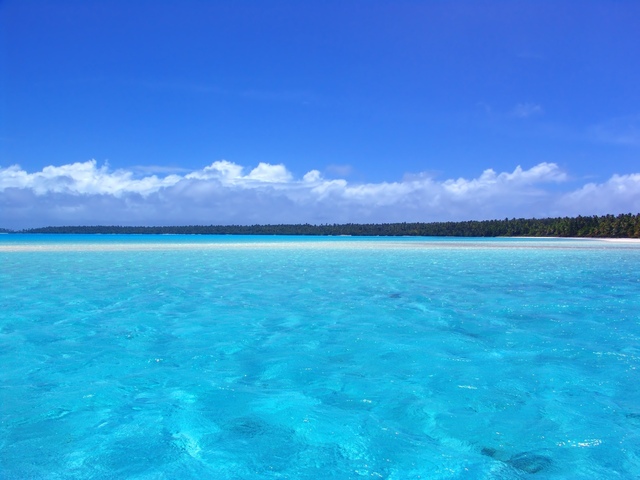 